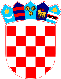 REPUBLIKA HRVATSKAVUKOVARSKO – SRIJEMSKA ŽUPANIJAOPĆINA TOVARNIKOPĆINSKO VIJEĆEKLASA:021-05/16-06/08URBROJ:2188/12-04-16-1Tovarnik, 28. prosinca 2016. g.        ZAPISNIKsa  25.  ( Svečane ) sjednice  Općinskog vijeća Općine Tovarnik održane  28. prosinca  2016. godine  u  Vili  Tovarnik  s  početkom u 13,00 satiNazočni:  predsjednik  općinskog vijeća Marinko Beljo,Ruža Veselčić- Šijaković,načelnica,	    Jasmin Budinski, zamjenik načelnice, vijećnici Općinskog vijeća Općine Tovarnik,               Željko Cirba , zamjenik župana VSŽ, načelnici susjednih Općina( Lovas, Tompojevci                Jankovci), predstavnici HZZZ – područni ured Vukovar, predstavnici udruga s 	   područja Općine Tovarnik, sudionici Natječaja za najljepšu okućnicu u Božićno 	  vrijeme te ostali suradniciSjednicu je otvorio i nazočne pozdravio predsjednik Općinskog vijeća Marinko Beljo.Nazočne je pozdravila i načelnica Općine Tovarnik, Ruža Veselčić- Šijaković te ih u kraćemizlaganju izvijestila o događanjima u protekloj godini.U nastavku sjednice nazočnima se obratio i zamjenik župana Vukovarsko – srijemske županije Željko Cirba.Sudionicima  Natječaja za najljepšu ukrašenu okućnicu  u vrijeme Božića, uručene su prigodne novčane nagrade.Nakon službenog dijela, program je nastavljen prigodnim domjenkom.Zapisnik sastavila:						Predsjednik Općinskog vijećaMirjana Matizović						Marinko Beljo